Об установлении особого противопожарного режима на территории Североуральского городского округаРуководствуясь федеральными законами от 06 октября 2003 года № 131-ФЗ «Об общих принципах организации местного самоуправления в Российской Федерации», от 21 декабря 1994 года № 69-ФЗ «О пожарной 
безопасности», Уставом Североуральского городского округа, постановлением Администрации Североуральского городского округа от 24.04.2018 № 415 
«О порядке установления особого противопожарного режима на территории Североуральского городского округа», письмом Отделения надзорной деятельности и профилактической работы Североуральского городского округа, Ивдельского городского округа, городского округа Пелым от 06.05.2019 
№ 75-2-32, решением комиссии по предупреждению и ликвидации 
чрезвычайных ситуаций и обеспечению пожарной безопасности на территории Североуральского городского округа от 07.05.2019 (протокол № 3), в связи 
с участившимися пожарами на территории Североуральского городского округа, 
в целях недопущения предпосылок к возникновению пожаров и нарушения правил пожарной безопасности, Администрация Североуральского городского округаПОСТАНОВЛЯЕТ:1. Установить с 08 мая до 10 августа 2019 года на территории Североуральского городского округа особый противопожарный режим.2. Рекомендовать руководителям предприятий и организаций Североуральского городского округа:1) разработать планы по противопожарным мероприятиям;2) принять меры по очистке территорий, прилегающих к границам предприятий, организаций, учреждений, от горючего мусора, сухой травы, особенно на участках, граничащих с лесными массивами;3) провести работы на подведомственной территории с целью обеспечения беспрепятственного проезда пожарной техники к зданиям, сооружениям и другим строениям;4) особое внимание обратить на исправность пожарных гидрантов 
и наличие подъездных путей к пожарным водоемам;5) исключить сжигание мусора, разведение костров на подведомственной территории;6) провести с сотрудниками дополнительные инструктажи по обеспечению противопожарной безопасности в быту и на производстве.3. Рекомендовать руководителям управляющих компаний муниципального унитарного предприятия «Управление жилищно-коммунального хозяйства» 
С.В. Киприянову, муниципального унитарного предприятия «Комэнергоресурс» Е.А. Сафоненко, обществу с ограниченной ответственностью «Союз» 
А.С. Кравцу, «Черемуховское ЖКХ» А.П. Борисову, организациям, связанным 
с содержанием и обслуживанием многоквартирных жилых домов, организовать очистку контейнерных площадок, пожарных гидрантов и обеспечить подъезд 
к ним. О проделанной работе проинформировать комиссию по предупреждению 
и ликвидации чрезвычайных ситуаций, и обеспечению пожарной безопасности 
на территории Североуральского городского округа в срок до 15 мая 2019 года.4. Начальнику Управления образования Администрации Североуральского городского округа И.Н Ощепковой, заведующему отделом культуры, спорта, молодежной политики и социальных программ Администрации Североуральского городского округа М.И. Чирикову: 1) в течение установленного особого противопожарного режима провести мероприятия по пожарной безопасности;2) усилить воспитательную работу среди обучающихся образовательных организаций, организаций дополнительного образования по предупреждению пожаров.5. Главам Управлений Администрации Североуральского городского округа в поселках 3-й Северный, Покровск-Уральский и Баяновка С.В. Резнику, 
в поселках Калья, Черемухово, Сосьва и селе Всеволодо-Благодатское 
И.В. Петрову совместно с представителями федерального государственного казённого учреждения «15 отряд федеральной противопожарной службы Свердловской области», ОМВД России по городу Североуральску провести рейды по теме противопожарной безопасности с обязательным еженедельным отчетом председателю комиссии по предупреждению и ликвидации чрезвычайных ситуаций и обеспечению пожарной безопасности на территории Североуральского городского округа через отдел гражданской обороны, предупреждения чрезвычайных ситуаций и обеспечения безопасности дорожного движения Администрации Североуральского городского округа.6. Муниципальному казенному учреждению «Единая дежурно-диспетчерская Североуральского городского округа» А.С. Агзамову перевести работу Единой дежурно-диспетчерской службы Североуральского городского округа в степень повышенной готовности.7. Предприятиям и организациям, осуществляющим деятельность 
на территории Североуральского городского округа, жителям Североуральского городского округа неукоснительно соблюдать следующие дополнительные требования пожарной безопасности, установленные на период действия особого противопожарного режима в соответствии с постановлением Администрации Североуральского городского округа от 24.04.2018 № 415 «О порядке установления особого противопожарного режима на территории Североуральского городского округа»:Устанавливается запрет на разведение костров, сжигание мусора и сухой травы на территории лесов, населенных пунктов, организаций, в том числе садоводческих некоммерческих объединений.8. Редактору газеты «Наше слово» А.В. Панкевич, довести информацию 
о принятии настоящего постановления до жителей Североуральского городского округа и организовать в течение периода особого противопожарного режима публикации по теме противопожарной безопасности.9. Контроль за исполнением постановления оставляю за собой. 10. Опубликовать настоящее постановление в газете «Наше слово» 
и на официальном сайте Администрации Североуральского городского округа.Глава Североуральского городского округа				          В.П. Матюшенко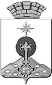 АДМИНИСТРАЦИЯ СЕВЕРОУРАЛЬСКОГО ГОРОДСКОГО ОКРУГА ПОСТАНОВЛЕНИЕАДМИНИСТРАЦИЯ СЕВЕРОУРАЛЬСКОГО ГОРОДСКОГО ОКРУГА ПОСТАНОВЛЕНИЕ08.05.2019                                                                                                         № 481                                                                                                        № 481г. Североуральскг. Североуральск